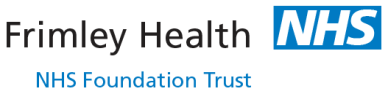 Clinical Guideline: Afebrile Seizures								Site: FPH